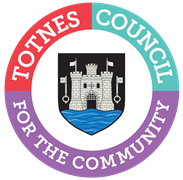 AGENDA FOR THE MEETING OF TOTNES TOWN COUNCILMONDAY 7TH MARCH 2022 IN THE GUILDHALLPlease note that public question time will be held prior to Full Council from 6.30pmYou are hereby SUMMONED to attend a Meeting of the Council, on Monday 7th March 2022 at 7.00pm for a maximum of 120 minutes the purpose of transacting the following business:  WELCOME TO ALL ATTENDING AND OBSERVINGThe Chair will read out the following statement:Welcome to everyone attending and observing the meeting.A reminder that open proceedings of this meeting will be video recorded. If members of the public make presentations, they will be deemed to have consented to being recorded. By entering the Council Chamber attendees are also consenting to being recorded. This meeting is limited to 120 minutes and therefore members are asked to raise their points succinctly and not repeat the same view expressed by colleagues if it does not add to the debate.APOLOGIES FOR ABSENCE AND DECLARATION OF INTERESTSTo receive apologies and to confirm that any absence has the approval of the Council. The Mayor will request confirmation that all Members have completed or made any necessary amendments to their Declaration of Interests.The Committee will adjourn for the following items:Reports from County and District Councillors.County Cllr Hodgson – no document.District Cllr Birch – document attached. District Cllr Rose – document attached.District Cllr Sweett – no document.The Council will convene to consider the following items:CONFIRMATION OF MINUTESTo approve and sign the minutes of the following Meeting: (Please note confidential minutes can be agreed but any discussion must be held in Part 2)Full Council 7th February 2022 – document attached.To note the following minutes:b.	Council Matters 14th February 2022 – document attached. c.	Planning Committee 21st February 2022 – document attached.d.	Town Matters Committee 28th February 2022 – document attached.CONSIDERATION OF ANY MATTERS ARISING REQUIRING A DECISIONTo consider any matters arising from the Minutes and to approve any recommendations from Committees (document enclosed):(Please note confidential minutes can be agreed but any discussion must be held in Part 2)Full Council 7th February 2022.b.	Council Matters 14th February 2022.c.	Planning Committee 21st February 2022.d.	Town Matters Committee 28th February 2022.ELECTION OF MAYORTo appoint the Mayor Elect (to take office in May) for 2022/23 (each candidate will need a proposer and a seconder).  To note that Mayor Choosing will take place on Thursday 19th May 2022 in the Guildhall. Councillors are reminded that the Mayor has the authority to appoint and announce the Deputy Mayor at their discretion. No document.MEMBERSHIP OF COMMITTEES, WORKING GROUPS AND LINK COUNCILLORS FOR 2022/23To elect members to committees, committee chairs, working groups (with immediate effect), outside representatives and link councillor roles. Document attached showing current membership. NEIGHBOURHOOD PLANTo consider (document attached): a.	an extension to the pause in the examination of the Neighbourhood Plan; and b.	obtaining legal advice on a letter received as part of the consultation process. TRAFFIC CALMING MEASURES PUBLIC CONSULTATIONTo consider a recommendation from the Traffic and Transport Steering Group to extend the traffic calming measures public consultation until 31st March 2022. Document attached.COUNCIL MEETING LOCATIONTo consider:a.	the use of either the main Guildhall or Council chamber when holding council meetings with the recent changes in Covid restrictions; and b.	the quotes for audio visual equipment in one of these chambers to enable the better recording and streaming of meetings. Document attached.COUNCILLOR TRAININGTo note that Councillor Training will be held on 2nd April 2022 at 10.30am-1.00pm in the Guildhall to be delivered by DALC based on their ‘Being a Good Councillor’ course – it is for all Councillors. Verbal Update.LIST OF MEETING DATESTo note a list of upcoming meeting dates. Document attached.SITUATION IN UKRAINETo consider the following motion: Totnes Town Council stands in solidarity with the people, government and President of Ukraine in response to the illegal invasion by Russia into their sovereign state, and will support their needs at this time of crisis as best we can. No document.NEXT MEETINGTo note the next meeting date of Monday 4th April 2022, 6.30pm public session, 7.00pm formal meeting in the Guildhall. The Council will be asked to RESOLVE to exclude the press and public “by reason of the confidential nature of the business” to be discussed and in accordance with the Public Bodies (Admission to Meetings) Act 1960.CONFIDENTIAL ITEMS FROM COMMITTEE (Standing Item)To consider any recommendations or matters arising that are considered confidential in nature. No documents.OFFICER PENSION SCHEMETo consider membership of the Local Government Pension Scheme. Verbal update.ELMHIRST PROJECT [?]To consider a budget update on the Elmhirst project (commercially sensitive). Verbal update.Agenda produced by:Catherine MarltonTown Clerk2nd March 2022USE OF SOUND RECORDINGS AT COUNCIL & COMMITTEE MEETINGSThe open proceedings of this Meeting will be audio and video recorded. If members of the public make a representation, they will be deemed to have consented to being recorded. By entering the Council Chamber or Zoom meeting, attendees are also consenting to being recorded.Televised, vision and sound recordings or live broadcastings by members of the press or public at Council or Committee debates are permitted and anyone wishing to do so is asked to inform the Chairman of the respective Committee of their intention to record proceedings.